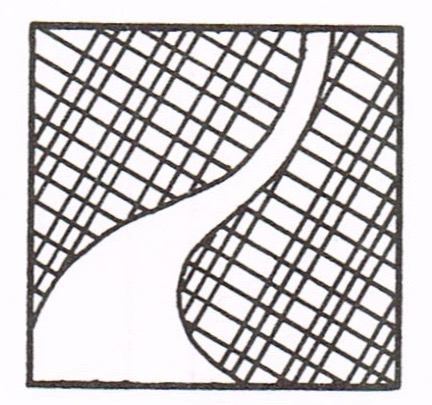 Line Art 4Use Shape tools to connect each pair of numbers that is the same.Now connect the letters that are the same, drawing through the design.Erase the part of the line where it crosses the curves by drawing a line through the space between the curves. Make the colour white and change the weight of the line to 3 - it will make it easier to cover the old line. (Hint: make your page viewing 200% and turn off snap to grid.)Print and colour your design.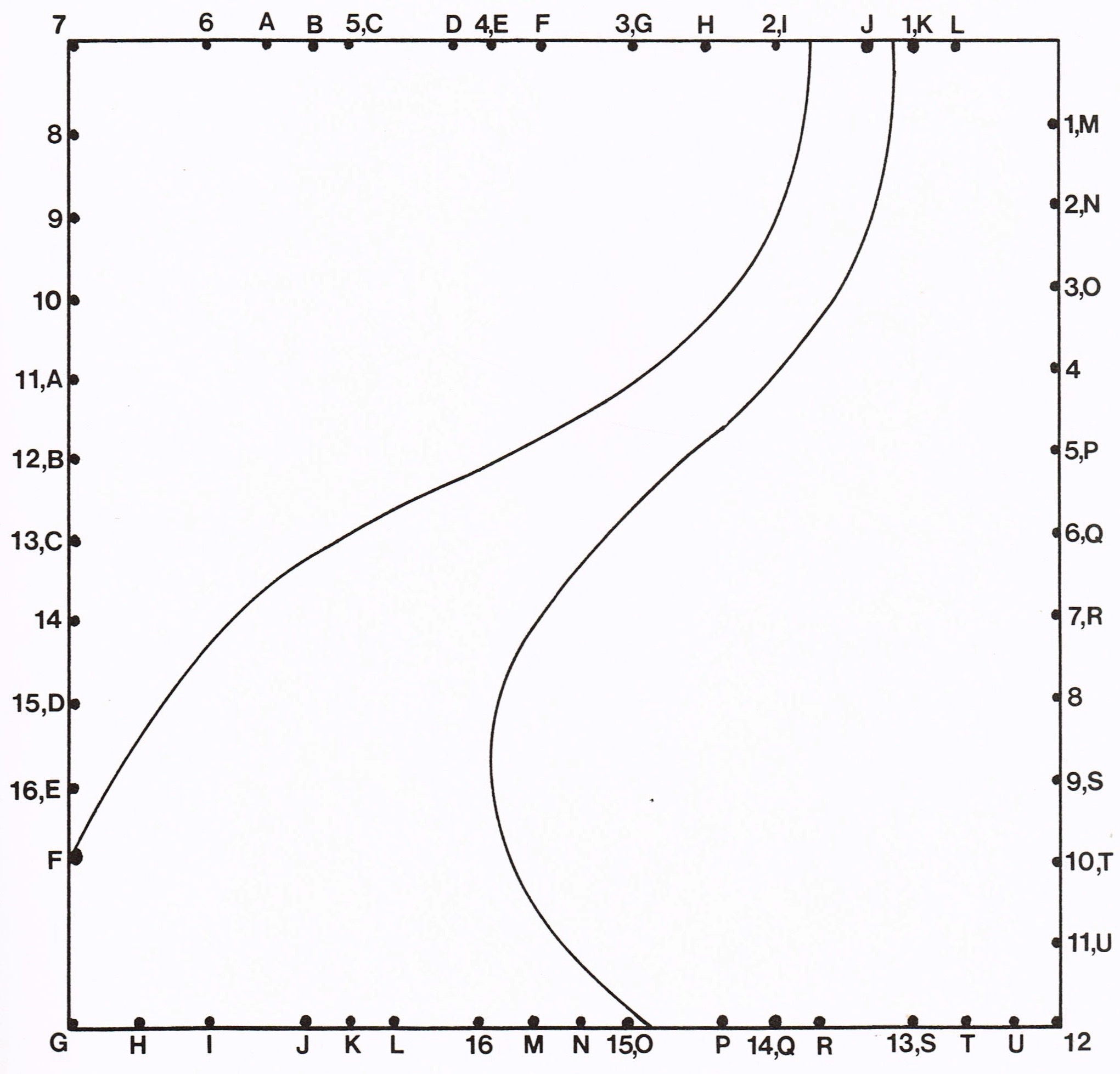 Give it to the teacher to mark.